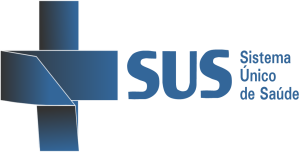 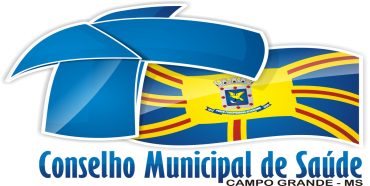 Conselho Municipal de Saúde – CMSCALENDÁRIO DE SESSÕES ORDINÁRIAS ANO 2020LOCAL: Esplanada Ferroviária – Av: Calógeras , 3143 -Centro4ª/5ª SEMANA: QUARTA-FEIRAEndereço do conselho Municipal de Saúde - Avenida Madrid, 324 Vila Alba – Fones 2020-1703/20201704/2020-1705.email: cms@sesau.campogrande.ms.gov.br.SESSÕESSESSÕESSESSÕESMESESORDINÁRIASHORÁRIOJANEIRO--------------------------FEVEREIRO277 h 45MARÇO277 h 45ABRIL247 h 45MAIO297 h 45JUNHO267 h 45JULHO317 h 45AGOSTO287 h 45SETEMBRO257 h 45OUTUBRO307 h 45NOVEMBRO277 h 45DEZEMBRO187 h 45